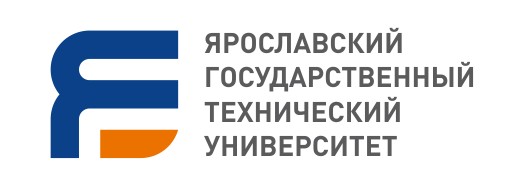 Уважаемые коллеги!Кафедра иностранных языков ФГБОУ ВО Ярославского государственного технического университета (ЯГТУ), г. Ярославль, Россия приглашает преподавателей вузов, специалистов-практиков и других заинтересованных лиц принять участие в работе III-й Международной научно-практической конференции "ЛИНГВОДИДАКТИКА И ЛИНГВИСТИКА В ВУЗЕ: ТРАДИЦИОННЫЕ И ИННОВАЦИОННЫЕ ПОДХОДЫ", которая будет проводиться на базе ЯГТУ 14-15 мая 2021 года. Срок приема статей до 25 марта 2021 года.Цель конференции – развитие сотрудничества в области образования и науки, создание условий для обмена опытом научных и педагогических работников ЯГТУ с ведущими учеными и практиками. Направления работы (секции) Конференции:1. Методологические аспекты обучения иностранному языку в вузе.2. Место перевода в лингвистической подготовке студента.3. Информационные технологии и мультимедиа в преподавании иностранных языков в вузе.4. Языковая картина мира и взаимодействие культур.5. Дискурс как объект междисциплинарного исследования.6. Психолингвистика.7. Преподавание русского языка и русского языка как иностранного.Вопросы преподавания иностранного языка не исчерпываются предложенными темами, поэтому организаторы конференции будут рады обсудить и другие актуальные вопросы. К началу работы конференции планируется подготовить электронный сборник статей с последующим постатейным размещением в РИНЦ. Организационный взнос за участие в конференции не предусмотрен. Всем участникам будет выслан электронный сертификат участника международной конференции и электронный сборник материалов конференции.Размещение и командировочные расходы за счет направляющей стороны.В рамках Конференции (по желанию участников) предусмотрены курсы повышения квалификации «Лингводидактика: интеграция цифровых технологий в процесс преподавания» (3 модуля по 36 часов, можно выбрать от одного до трех модулей). После освоения Заказчиком программы обучения Исполнителем выдается документ установленного образца – удостоверение о повышении квалификации установленного образца в объеме 36 (72, 108) часов, в зависимости от выбранной программы. Стоимость курса повышения квалификации 2000 рублей за 1 модуль, 4000 рублей – два модуля, 6000 рублей – три модуля (заключается договор). Курс ПК можно пройти очно или в режиме онлайн. Форма отчета по КПК – присланная и принятая для публикации статья.  Оплата КПК производится только после принятия оргкомитетом решения о принятии материалов к публикации. Участникам курсов повышения квалификации будет выслан договор на оплату и банковские реквизиты. Организационный комитет конференции принимает решение о публикации представленных материалов при условии соблюдении автором следующих требований:правильность оформления заявки на участие (см. Приложение1), соответствие материалов требованиям к структуре и оформлению тезисов (см. Приложение 2); правильность оформления заявки в РИНЦ (см. Приложение 3).Доклады публикуются в авторской редакции. Рабочие языки конференции: русский, английский, немецкий, французский. Для участия в конференции необходимо: в срок до 25 марта 2021 года подать заявку и текст статьи в электронном виде по форме, указанной приложениях к Положению Конференции и размещенной на нашем сайте https://sites.google.com/view/ystuforlang/activities/conferences/3-language-education(сайт во время подготовки к Конференции будет заполняться информацией) в формате Word(*.doc) или Word(*.docx) на адрес: ltyukina@yandex.ru.Названия файлов должны содержать фамилию первого автора и вид материала: например, Петров_статья, Петров_заявка, Петров_РИНЦ.Оргкомитет Конференции оставляет за собой право отклонить направленные в его адрес статьи без объяснения причин. Оригинальность статьи при проверке в системе https://www.antiplagiat.ru/ должна составлять не менее 75%. Авторам принятых статей до 01 апреля 2021 г. будет направлено приглашение выступить с докладом или принять участие в работе секции/круглом столе, а также принять участие в работе Конференции в качестве слушателя. Приложение 1. Форма заявки на участие в конференцииЗАЯВКА НА III-ю МЕЖДУНАРОДНУЮ НАУЧНО-ПРАКТИЧЕСКУЮ КОНФЕРЕНЦИЮ1" ЛИНГВОДИДАКТИКА И ЛИНГВИСТИКА В ВУЗЕ: ТРАДИЦИОННЫЕ И ИННОВАЦИОННЫЕ ПОДХОДЫ "1Заполняя регистрационную форму, автор дает согласие на обработку персональных данныхПриложение 2. Требования к оформлению статейК участию в публикации научных статей принимаются статьи объемом от 3 до 8 страниц, выполненные как индивидуально, так и авторским коллективом. Текст статьи должен быть тщательно вычитан и отредактирован. Авторы несут ответственность за публикуемый материал. Оригинальность статьи при проверке в системе https://www.antiplagiat.ru/ должна составлять не менее 75%. Статьи должны быть выполнены в текстовом редакторе MicrosoftWord.Язык – русский, немецкий или английский. Размер страницы – А4, ориентация листа – «книжная». Поля страницы:  со всех сторон. Шрифт – «TimesNewRoman», размер – 12, одинарный интервал.Название статьи печатается прописными буквами, шрифт – полужирный, выравнивание по центру.Ниже через один интервал – фамилия и инициалы автора(ов) (выравнивание по правому краю).На следующей строке – должность, ученая степень и ученое звание (при наличии), ниже – ПОЛНОЕ название организации (В ИМЕНИТЕЛЬНОМ ПАДЕЖЕ), а также страна и город.Оформление заголовка на английском языке: та же информация повторяется на английском языке.После отступа в 1 интервал следует аннотация на русском и английском языках не более 600 знаков (считая с пробелами) для аннотации на каждом языке, далее через 1 интервал ключевые слова (приводятся на русском и английском языках), за которыми через 1 интервал – текст статьи, печатаемый через одинарный интервал, абзацный отступ – 1,25 см, выравнивание по ширине.Ссылки на литературу следует оформлять в квадратных скобках. Наличие списка литературы обязательно. Список литературы оформляется в алфавитном порядке в соответствии с ГОСТ Р7.0.5-2008.НЕ ДОПУСКАЕТСЯ: нумерация страниц; использование автоматических постраничных сносок; использование разреженного или уплотненного межбуквенного интервала.ОБРАЗЕЦ ОФОРМЛЕНИЯ СТАТЬИ НА КОНФЕРЕНЦИЮАКТУАЛЬНЫЕ ВОПРОСЫ ЛИНГВОДИДАКТИКИИ.И. Иванов, e-mail: ivanov@mail.ruФГБОУ ВО «Ярославский государственный технический университет», Россия, г. ЯрославльCURRENT ISSUES OF LINGUODIDACTICSI.I. Ivanov, e-mail: ivanov@mail.ruYaroslavl State Technical University, Russia, YaroslavlТекст статьиСписок литературы:Приложение 3. Оформление заявки в РИНЦТребования к информации для РИНЦ:– название статьи (на русском и английском языках, жирный шрифт, прописные буквы);– аннотация (на русском и английском языках до 50 слов);– ключевые слова (на русском и английском языках- 6-7);– фамилия, имя, отчество автора, ученая степень, ученое звание, место работы, должность, адрес организации, e-mail (на русском и английском языках) (если авторов несколько, то информация дается на каждого автора);– научное направление, к которому вы относите свою статью, например: Филологические науки (10.00.00) и т.д. Контакты:Все вопросы по конференции Вы можете задать Тюкиной Людмиле Александровне, заведующей кафедрой иностранных языков Ярославского государственного технического университета по электронному адресу ltyukina@yandex.ru.Данные об авторе публикации и предоставляемого материала на конференциюДанные об авторе публикации и предоставляемого материала на конференциюФамилия, имя, отчество автора (соавтора) (полностью)Название статьиНазвание секции Форма участия (очная/заочная)Место работы (учебы) (полностью)Должность Ученая степень, ученое званиеПочтовый адрес (с индексом) для удостоверения о КПК (в случае, если заказываете удостоверение)Контакты:Телефон мобильный (пример: 79192345678)E-mail Потребность в бронировании гостиницы (да/нет):Необходимое оборудование:Аудио/Видео/Мультимедиа проектор/др.Есть необходимость онлайн-подключения к конференции (да/нет):